Software Requirements SpecificationforAutonomous Underwater VehicleRoboSub Mission PlanningVersion 1 approvedPrepared by Brandon PhamHeriberto GonzalezRicardo MedinaWilson WengCalifornia State University Department of EngineeringDecember 12, 2020Table of ContentsTable of Contents.................................................................................................................	pg 2Revision History...................................................................................................................	pg 3    1. Introduction................................................................................................................	pg 4        1.1. Purpose...........................................................................................................	pg 4        1.2. Intended Audience and Reading Suggestions................................................	pg 4        1.3. Product Scope................................................................................................	pg 4        1.4. Definitions, Acronyms, and Abbreviations ..................................................	pg 4        1.5. References......................................................................................................	pg 5    2. Overall Description....................................................................................................	pg 6        2.1. System Analysis….........................................................................................	pg 6        2.2. Product Perspective...........................................................................................	pg 6        2.3. Product Functions...........................................................................................	pg 6        2.4. User Classes and Characteristics....................................................................	pg 7        2.5. Operating Environment..................................................................................	pg 7        2.6. Design and Implementation Constraints........................................................	pg 7        2.7. User Documentation......................................................................................	pg 7        2.8. Assumptions and Dependencies....................................................................	pg 7        2.9. Apportioning of Requirements......................................................................	pg 7    3. External Interface Requirements...............................................................................	pg 8        3.1. User Interfaces...............................................................................................	pg 8        3.2. Hardware Interfaces.......................................................................................	pg 8        3.3. Software Interfaces........................................................................................	pg 8        3.4. Communications Interfaces...........................................................................	pg 8    4. Requirements Specification.......................................................................................	pg 9        4.1. Functional Requirements...............................................................................	pg 9        4.2. External Interface Requirements...................................................................	pg 9        4.3. Logical Database Requirements....................................................................	pg 9        4.4. Design Constraints.........................................................................................	pg 9    5. Other Nonfunctional Requirements...........................................................................	pg 10        5.1. Performance Requirements............................................................................	pg 10        5.2. Safety Requirements......................................................................................	pg 10        5.3. Security Requirements...................................................................................	pg 10        5.4. Software Quality Attributes...........................................................................	pg 10        5.5. Business Rules...............................................................................................	pg 10    6. Legal and Ethical Considerations.…..........................................................................	pg 11Appendix A: Glossary........................................................................................................	pg 12Appendix B: Analysis Models...........................................................................................	pg 13Appendix C: To Be Determined List.................................................................................	pg 14Revision History1. 	IntroductionThis software is intended to be implemented in the Autonomous Underwater Vehicle (AUV) under construction by the California State University Senior Design team under the Engineering Department. The goal of the AUV is to compete in an international competition hosted by Robonation to perform tasks in an underwater environment. These include movement, navigation, object detection and recognition, manipulation of objects, target elimination. This document focuses on the mission planning portion of the AUV.1.1 	PurposeThe purpose of this document is to explain the mission planning portion of the AUV being constructed by the Senior Design Engineering team to any future users and developers of the product so that they can design and program their own state machines 1.2 	Intended Audience and Reading SuggestionsThe types of readers that the document is intended for is for developers and users that intend to continue the work done by the 2020-2021 Senior Design Team. The reason for this is due to the inability of the entire team to test the AUV within unforeseen circumstances 1.3 	Product ScopeThe software of mission planning takes data obtained from the other portions of the AUV and transfers them around different states allowing it to perform the tasks required of it. The software when released will be used by future users of the AUV to add upon and improve its features1.4 	Definitions, Acronyms, and AbbreviationsAUV – Autonomous Underwater VehicleROS – Robot Operating SystemSMACH – State Machine1.5 	ReferencesROS - http://wiki.ros.org/ Smach - http://wiki.ros.org/smach/DocumentationUbuntu 18.04.5 - https://releases.ubuntu.com/18.04.5/VMware Workstation - https://my.vmware.com/en/web/vmware/downloads/details?downloadGroup=PLAYER1556&productId=800&rPId=478612. 	Overall Description2.1 	System AnalysisThe goal of the project is to develop an AI that controls the functions of the AUV to clear tasksMajor technical hurdles involve the difficulty of testing the AUV due to the Covid-19 pandemicSolutions to solve the technical hurdles2.2 	Product PerspectiveThe software in this SRS is a component of the AUV under construction by the Senior Design Engineering team. The AUV is also built for a competition that is typically run every year, so it will have similarities to other AUVs built by competing teams. The motivation for building this product is to see if the finished AUV performs better than other AUVs in a competitive setting.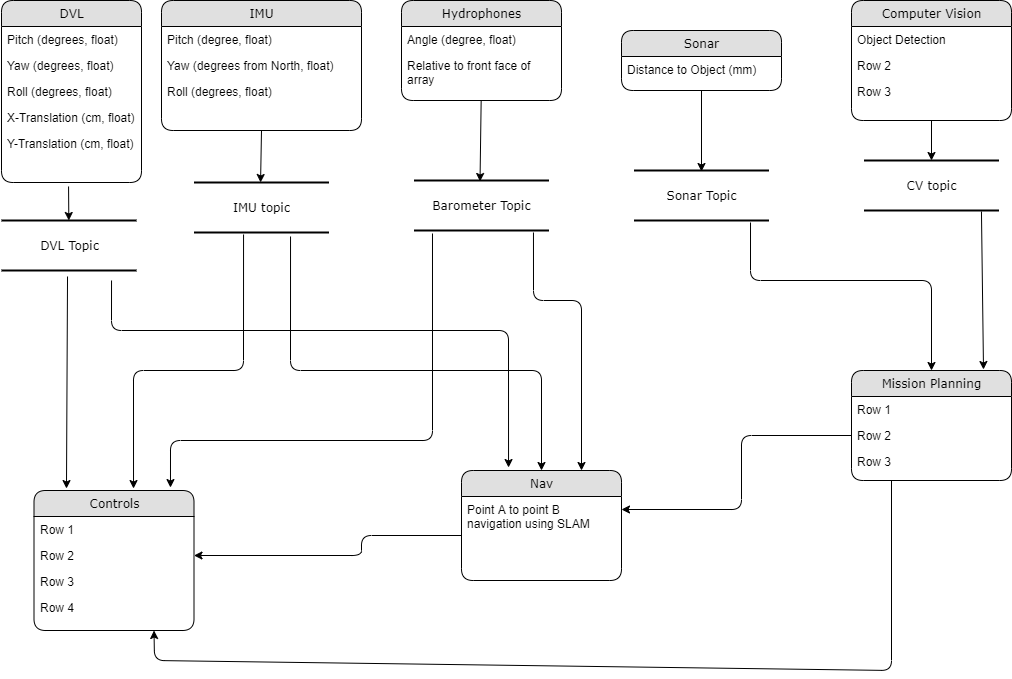 2.3 	Product FunctionsThe functions of the software involve:Defining the current state that the AUV is inTaking data obtained from other components of the AUVDefining when the AUV transitions to another state from its current statePassing data between different states2.4 	User Classes and CharacteristicsThe user classes that are anticipated to use this product are software developers that seek to utilize ROS and Smach to program a future AUV and engineers that wish to understand how an AUV functions for testing purposes2.5 	Operating EnvironmentThe environment in which the software will live in is Ubuntu 18.04.5 utilizing ROS Melodic and Smach with Python 2.7 programming language. 2.6 	Design and Implementation ConstraintsConstraints of the AUV are:Communication between the people designing software to the AUV and the people designing the hardware of the AUV.Ability to test the AUV within the restrictions of the 2020-2021 year2.7 	User DocumentationIn this current version, no additional documentation will be provided for this systems software.2.8 	Assumptions and DependenciesFactors that may affect the requirements in the document are:The use of other Ubuntu versionsAnother version of ROSA programming language other than Python2.9 	Apportioning of RequirementsDelayed requirements involve the inability of the current Senior Design team to test the AUV due to recent lockdowns and quarantines. 3. 	External Interface Requirements3.1 	User InterfacesMission planning does not require any user interface since the AUV will be running autonomously.3.2 	Hardware InterfacesMission Planning’s product does not directly interface with any hardware from the AUV, only through interfacing with other systems that directly interact with hardware.3.3 	Software InterfacesOther software products that the AUV will utilize is Python 2.7 with APIs from ROS Melodic and Smach within the Ubuntu 18.04.5 operating system. Users may have to download VM ware Workstation player to use Ubuntu.3.4 	Communications InterfacesThe product in terms of mission planning does not have requirements that involve the use of communication functions like a network server or electronic forms. The reason for this is that all the functions that the product will perform is created in a way that allows the AUV to perform without any dependency to the internet. However, these functions are placed in the AUV by use of websites designed to store code integral to the AUV’s function.4. 	Requirements Specification4.1 	Functional Requirements4.2 	External Interface Requirements4.3 	Logical Database RequirementsThe AUV will be using data for its various systems in real time during the competition, so the Mission planning software currently does not have any database requirements since there is no need for storing data.4.4 	Design ConstraintsThere are no other additional design constraints at the moment that require a technical description that are already stated in section 2.5.5. 	Other Nonfunctional Requirements5.1     Performance RequirementsThe number of terminals that the AUV has is oneThe number of simultaneous users that the AUV supports is twoThe amount of information that is to be handled by mission planning is dependent on the data that is received from other parts of the AUV like computer vision5.2 	Safety RequirementsThe possible loss and damage that could be a concern with the AUV is that the machine could harm itself damaging significant and expensive equipment. Another possible source of damage is the AUV colliding and harming a person residing within the immediate vicinity of the AUV. Other damages that are noteworthy but unlikely to happen is damage to environmental areas like the wall of a pool.5.3 	Security RequirementsThere is little to no security or privacy issues with the use of the product considering that anything the AUV is tasked to do is created locally. One concern is if an accident in uploading code to a repository would cause important code to be replaced or erased all together.5.4 	Software Quality AttributesCharacteristics that the product that will be important to future users is the adaptability of learning how to develop the product with existing concepts rather than starting over from scratch.5.5 	Business RulesAny individual can perform the functions of the product assuming they know how to use the Python programming language and have familiarity with how ROS and Smach works.6. 	Legal and Ethical ConsiderationsThere are legal or ethical issues with the project aside from usual common sense when operating any kind of machinery. These involve whether the code for the AUV will be made open to the public, and if it is open source under what license the code will be under.Appendix A: GlossaryAUV – Autonomous Underwater VehicleROS – Robot Operating SystemSMACH – State MachineAppendix B: Analysis Models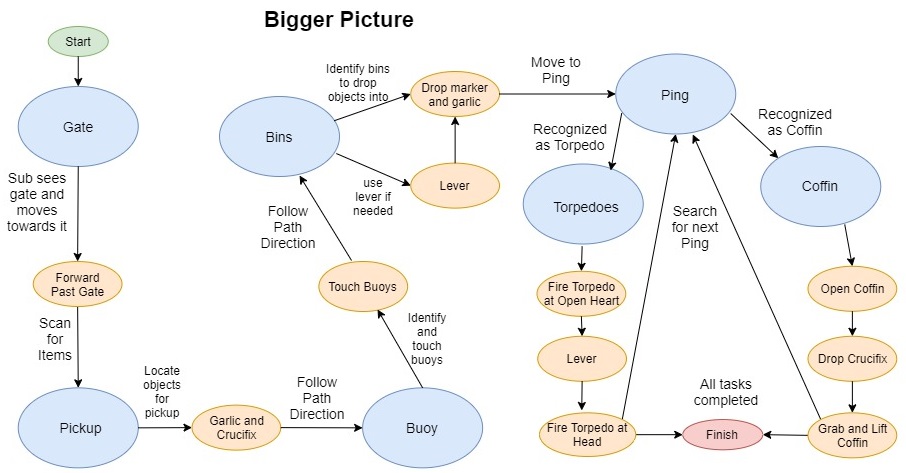 Appendix C: To Be Determined ListNameDateReason For ChangesVersionBrandon Pham, Heriberto Gonzalez, Ricardo Medina, Wilson Weng12/11/2020Delivery of the Software Requirements Specification1Requirement No.Requirement Description4.1.1The system shall transition to different states based on the current task the AUV is faced with.4.1.2The system shall receive data from other systems that is required to perform the current state.4.1.3The system shall send required inputs for other systems to perform their operations.4.1.4The system shall follow a predetermined plan of the competition tasks to perform.4.1.5The system shall consist of a series of state machines for each individual task in one larger overall state machine.Requirement No.Requirement Description4.2.1The system shall handle data using ROS’ publishers and subscribers.4.2.2The system shall interface the AUV’s subsystems together to operate the AUV.4.2.3The system shall output various movement commands to the controls system for the AUV’s mobility.